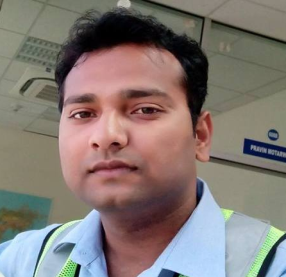 ANIL KUMAR Mobile No.:- 8800112567, 7027778918   ID:- er.anil10691@gmail.com    CAREER OBJECTIVESTo develop knowledge and skills and achieve responsible position in an organization.    EDUCATIONAL QUALIFICATION:-10th Passed from C.B.S.E  Board in 2007 from Kendriya Vidyalaya Sainik Vihar Delhi.12th Passed from C.B.S.E  Board in 2009 from Kendriya Vidyalaya Sainik Vihar Delhi.TECHNICAL QUALIFICATION:-B-Tech in Mechanical Engineering in 2016 from D.S. Institute Of Technology, Ghaziabad (Uttar Pradesh) Dr. A.P.J. ABDUL KALAM UNIVERSITY.	Diploma in Mechanical Engineering in 2012 from Guru Nanak Dev Polytechnic Sector-15 Rohini Delhi. ORGANIZATIONAL EXPERIENCE:-I have more than 3.0 year experience in production department. Currently working in  MAT INDIA TECHNOLOGY PRIVATE LTD. as a Production Lean Engineer.MAT INDIA TECHNOLOGY is an American corporate group which works over the friction and sheet metal plant in INDIA. Friction plant are  :-1) Danblock Brakes India Private Ltd.2) MAT brakes India Private Ltd.3) Roulands brakes India Private Ltd.Sheet metal Plant is  :-MENETA automotive component Pvt. Ltd.One year experience as Graduate Apprentice Training (GAT) in SAINT-GOBAIN INDIA PVT. LTD.  Plot No. SP1, Kaharani, Bhiwadi Extension, RIICO Industrial Area, Bhiwadi, Rajasthan 301019Six month experience as Operating Engineer (OE) in Federal-Mogul Goetze India Ltd. SPL/1240-44, RIICO Ind. Area, Phase-I Extension Village-Ghatal, Bhiwadi, Rajasthan 301019JOB DESCRIPTIONAs a production lean engineer I focus to achieve the goal by increasing the OCE of the plant by find out the scope of improvement on management losses and eliminate the loop holes from the system by using 7 wastages of lean manufacturing.Making the MIS report & SWI of particular operation to find out the work load.Doing  TPM activity on machines & working on Autonomous Maintenance(JH) pillar.Doing the audit of production, Tool room and quality department on weekly basis.Doing process audit of machines and its parameter.Analysis the last day rejection with team & maintain the CAPA sheet.Doing the WHY WHY ANALYSIS on daily basis to find out the root cause of problem.Gives the training to employees regarding SAFETY, 5S, TPM, CLIT etc.Gives the suggestion and reporting unsafe conditions to department.PROFESSIONAL EXPERIENCE:Working on 7 QC toolsDoing Quick Kaizen.Poke Yoke.Maintain 5'SStandard Kaizen.For saving time doing Time & Motion Study.Doing ECRS Activities.Why Why Analysis.PERSONAL DETAIL:-   Father’s Name		: Ram SumiranDate of Birth    		: 10thJune1991.Gender             		:  MaleMarital Status             	: MarriedLanguage Know   	:  Hindi, EnglishAddress                         : F-179, Vijay Vihar Phase-II, Sector -4 Rohini, New Delhi-110085Date:Place:                                                                                                                                                                                                                                                   (Anil Kumar)